  St.  Mary’s  Springs  Academy High  School40th  Annual  Senior  Honors  AssemblyMay 19, 2020NATIONAL HONOR SOCIETY MEMBERS		Samantha Brannen		Winter Guyette			Marcus Orlandoni		Nicole TenniesShaylyn Dreifuerst		Zachary Hahn			Elizabeth Pierret			Luke Vander KooyJustin Ditter			Jacob Hoch			Cecelia Rodriguez		Lillian Wahl		Ariel Feucht			Connor Kollman			Timothy Schuessler		Peyton WaltersMadeline Gehring		Julianna Loehr			Allison Taylor			Shayna WizaElizabeth Guerin			Megan McGallowayHONORS CORDS Gold (High Honors – 3.750+ GPA)Samantha Brannen		Zachary Hahn			Megan McGalloway		Nicole TenniesNiket Burman			Jacob Hoch			Marcus Orlandoni		Luke Vander KooyJustin Ditter			Connor Kollman			Elizabeth Pierret			Lillian WahlAriel Feucht			Alexis Kuechenberg		Cecelia Rodriguez		Peyton WaltersMadeline Gehring		ByeongGeun Lee			Augustin Sell			Shayna Wiza Jenna Gilgenbach			Jacob Liethen			Allison TaylorElizabeth Guerin			Julianna LoehrSilver (Honors – 3.250-3.749 GPA)Madeline Baitinger		Haley Faul			Emma Holzmann		Sarah PetersenMacy Bowe			Camila Fields			Mitchell Huettl			Megan PollardVeronica Cox			Benjamin Fouch		Peyton Hyland			Logan RamekerLilly Diedrich			Winter Guyette			Jacob Koffman			Timothy SchuesslerShaylyn Dreifuerst		Andrew Hoepfner		Elizabeth Petersen		Holly SchultzVALEDICTORIAN – Harriet Huber Valedictorian, WI Academic Excellence Scholarship		Cecelia RodriguezSALUTATORIAN – Eloise Rueping Atkinson Scholarship 						Samantha BrannenOUTSTANDING SENIOR AWARDSKohl Student Excellence Scholarship								Lillian WahlWIAA Scholar Athlete Award							Peyton Walters							Marcus OrlandoniSr. Michaela O’Brien Servant-Leadership  Award							Lillian WahlTim Solberg Memorial Award									Lillian WahlDan Schaad Memorial Music Award								Emma HolzmannSylvester and Lucille Haensgen Scholarship								Lillian WahlOutstanding Female Christian Athlete Award							Allison TaylorTom Shaw Memorial Award									Justin DitterFond du Lac Area Foundation Scholarships:Eloise Rueping Atkinson Scholarship							Samantha BrannenRoy & Minna Willis Scholarship								Zachary Hahn	Clifford Rohde Scholarship								Julianna Loehr	Technical Excellence Scholarship								Noah CavazosSMSA Performing Arts Booster Club Awards							Emma HolzmannSMSA Booster Club Athletic Scholarship  								Samantha Brannen												Justin Ditter												Jenna Gilgenbach												Connor Kollman												Peyton Walters												Shayna WizaROTARY CERTIFICATES        Madeline Baitinger		Benjamin Fouch			Jacob Koffman			Cecelia RodriguezZoe Barta			Madeline Gehring		Connor Kollman			Cade Sabel		Sarah Beisbier			Jenna Gilgenbach			Alexis Kuechenberg		Timothy SchuesslerMacy Bowe			Elizabeth Guerin			ByeongGeun Lee			Holly Schultz		Samantha Brannen		Winter Guyette			Jacob Liethen			Augustin SellNiket Burman			Zachary Hahn			Julianna Loehr			Spenser Spranger	Veronica Cox			Meagan Haupt			Megan McGalloway		Allison TaylorLilly Diedrich			Jacob Hoch			Marcus Orlandoni		Nicole TenniesJustin Ditter			Andrew Hoepfner		Elizabeth Petersen		Brennan Van HornShaylyn Dreifuerst		Emma Holzmann			Sarah Petersen			Lillian WahlAriel Feucht			Peyton Hyland			Megan Pollard			Peyton Walters		Camila Fields			Taylor Jahns			Logan Rameker			Shaylyn WizaPRESIDENTIAL GOLD CERTIFICATES     Samantha Brannen		Jacob Hoch			Megan McGalloway		Augustin Sell		Veronica Cox			Connor Kollman			Marcus Orlandoni		Nicole TenniesAriel Feucht			Jacob Liethen			Cecelia Rodriguez		Luke Vander KooyWinter Guyette			Julianna Loehr			Timothy Schuessler		Lillian Wahl		Zachary HahnPRESIDENTIAL SILVER CERTIFICATES    Madeline Baitinger		Haley Faul			Logan Rameker			Elizabeth TreichelZoe Barta			Zachary Hahn			Spencer Spranger		Peyton WaltersJustin Ditter			Megan Pollard			Allison TaylorACADEMIC LEVEL AWARDS           Level I				Level II				Level III			Level IVZoe Barta			Sarah Beisbier			Benjamin Fouch			Madeline Baitinger		Niket Burman	Sarah Beisbier			Mitchell Huettl			Macy Bowe			Veronica Cox		Noah Cavazos			Taylor Jahns			Lilly Diedrich			Justin Ditter		Jatavia Freeman			Elizabeth Petersen		Haley Faul			Shaylyn Dreifuerst	Meagan Haupt			Logan Rameker			Camila Fields			Camila FieldsNolan McDermott						Winter Guyette			Jenna GilgenbachCade Sabel							Peyton Hyland			Andrew HoepfnerSpencer Spranger							Jacob Koffman			Emma HolzmannNicholas Tagliapietra						Megan Pollard			Jacob Koffman		Elizabeth Treichel						Timothy Schuessler		ByeongGeun Lee								Augustin Sell			Jacob Liethen										Benjamin Fouch			Megan McGalloway								Sarah Petersen			Elizabeth Pierret												Holly Schultz												Augustin Sell												Allison Taylor												Peyton WaltersLevel V								Samantha Brannen			Elizabeth Guerin			Jacob Liethen			Allison TaylorNiket Burman			Zachary Hahn			Julianna Loehr			Nicole TenniesJustin Ditter			Jacob Hoch			Megan McGalloway		Luke Vander Kooy	Ariel Feucht			Connor Kollman			Marcus Orlandoni		Lillian WahlMadeline Gehring			Alexis Kuechenberg		Elizabeth Pierret			Peyton WaltersJenna Gilgenbach			ByeongGeun Lee			Cecelia Rodriguez		Shayna Wiza	LEDGER PRIDE AWARD	     Justin Ditter			Marcus Orlandoni		Cade Sabel			Timothy SchuesslerJacob Koffman			Cecelia Rodriguez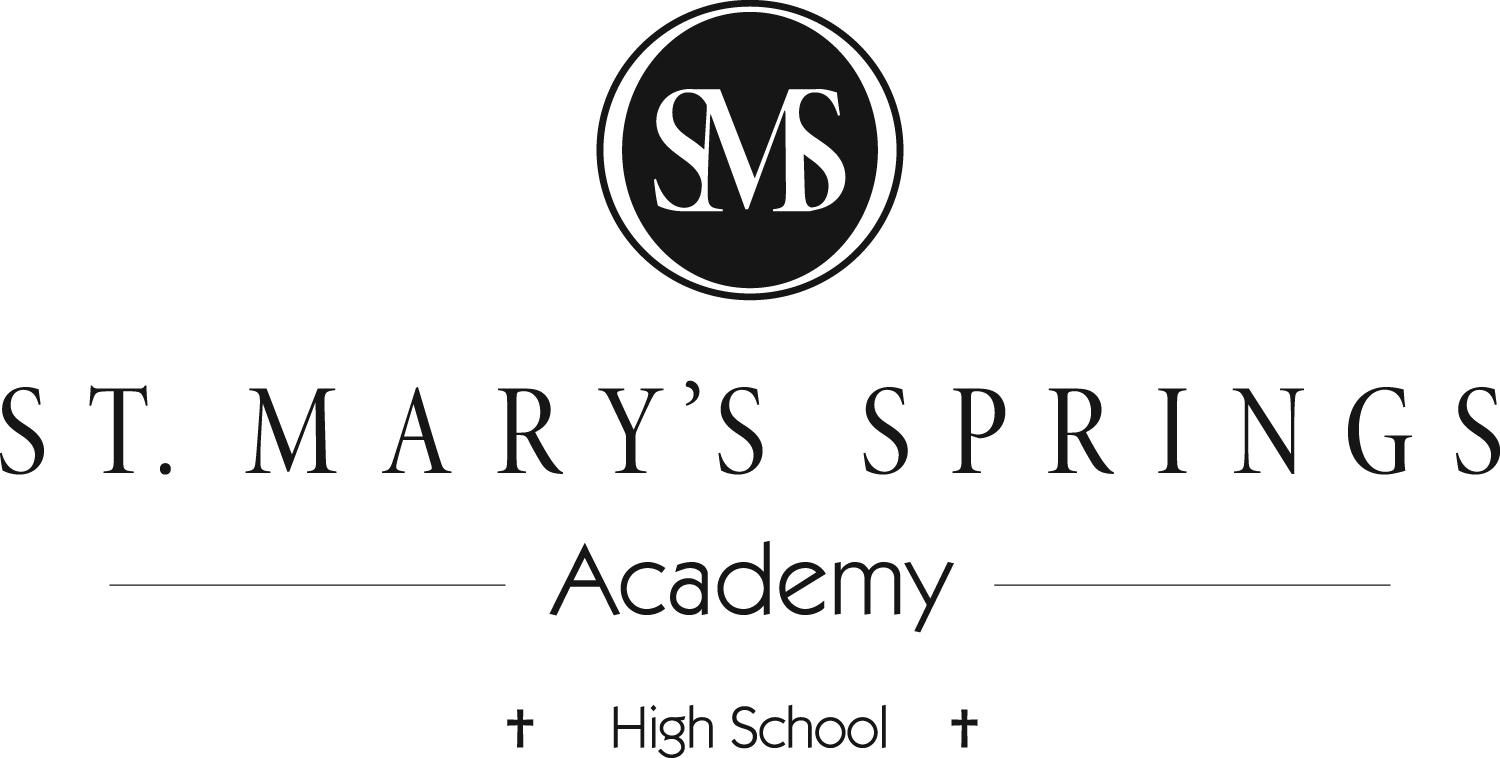 